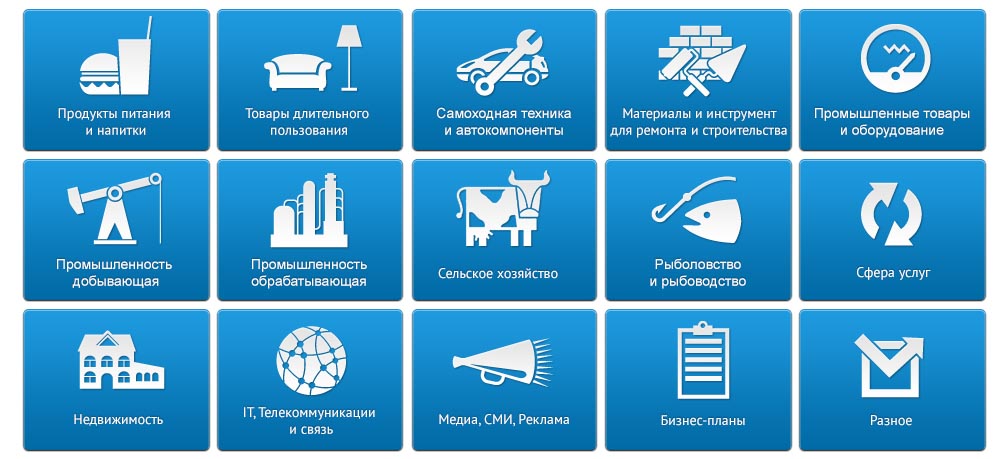 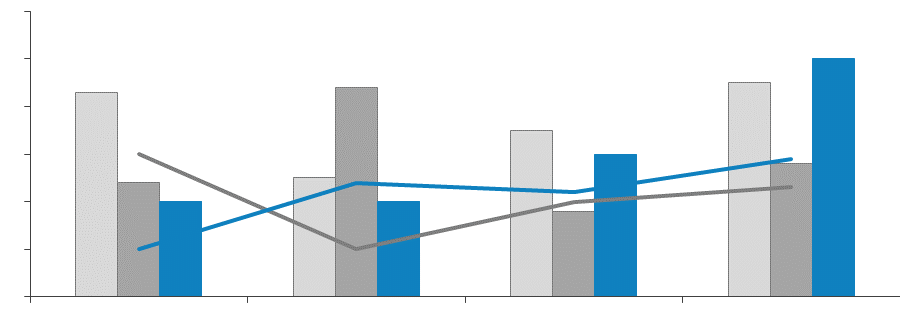 СодержаниеСписок таблиц и диаграмм	4Таблицы:	4Диаграммы:	5Резюме	7Глава 1. Методология исследования	8Объект исследования	8Цель исследования	8Задачи исследования	8Метод сбора и анализа данных	8Источники получения информации	9Глава 2. Рынок полимерно-битумного вяжущего (ПБВ) в России	10Раздел 1. Ключевые характеристики российского рынка ПБВ в 2016-2017 гг.	10Объем рынка ПБВ и темпы прироста	10Сезонность	11Раздел 2. Производство и потребление ПБВ в России	12Объем производства и темпы прироста	12Ключевые производители	13Потребление ПБВ	15Прогноз ввода мощностей	17Раздел 3. Технологические ограничения при реализации ПБВ: транспортировка и хранение	18Условия транспортирования и хранения ПБВ по ГОСТ	18Применяемые технологии при транспортировке ПБВ	19Раздел 4. Импорт и экспорт ПБВ	23Импорт и темпы прироста	23Импорт по производителям	24Импорт по странам происхождения	25Экспорт и темпы прироста	27Экспорт по производителям	28Экспорт по странам назначения	31Раздел 5. Тенденции и перспективы развития рынка ПБВ до 2020 г.	34Данные ключевых игроков рынка	34Прогноз объема рынка ПБВ	35Прогноз развития дорожной отрасли	37Раздел 6. Анализ ценообразования по ПБВ в России	38Глава 3. Рынок битума в России и мире	40Раздел 1. Стандарты битума на мировом рынке и соответствие продукции зарубежным стандартам	40Раздел 2. Объем потребления битума по странам	42Раздел 3. Статистика по ценам на битум в России и мире	44Цены в России	44Ценообразование на мировом рынке битума	45Раздел 4. Экспорт битума из России по странам назначения	48Список таблиц и диаграммОтчет содержит 26 таблиц и 23 диаграммы.Таблицы:Таблица 1. Объем рынка полимерно-битумного вяжущего в России, тыс. тонн и % приростаТаблица 2. Производство полимерно-битумного вяжущего в России, тыс. тонн и % приростаТаблица 3. Ориентировочный объем производства крупнейших производителей ПБВ в России, тыс. тоннТаблица 4. Потребление ПБВ в России в разрезе по перспективным проектам дорожного строительства, км и тыс. тоннТаблица 5. Сроки хранения ПБВ Альфабит в ООО «РН-Битум»Таблица 6. Рекомендуемые температуры использования ПБВ Альфабит в ООО «РН-Битум»Таблица 7. Импорт полимерно-битумного вяжущего в Россию, тонн и % приростаТаблица 8. Импорт полимерно-битумного вяжущего в Россию, $ тыс. и % приростаТаблица 9. Импорт полимерно-битумного вяжущего в Россию по производителям, тоннТаблица 10. Импорт полимерно-битумного вяжущего в Россию по производителям, $ тыс.Таблица 11. Импорт полимерно-битумного вяжущего в Россию по странам происхождения, тоннТаблица 12. Импорт полимерно-битумного вяжущего в Россию по странам происхождения, $ тыс.Таблица 13. Экспорт полимерно-битумного вяжущего из России, тонн и % приростаТаблица 14. Экспорт полимерно-битумного вяжущего из России, $ тыс. и % приростаТаблица 15. Экспорт полимерно-битумного вяжущего из России по производителям, тоннТаблица 16. Экспорт полимерно-битумного вяжущего из России по производителям, $ тыс.Таблица 17. Экспорт полимерно-битумного вяжущего из России по странам назначения, тоннТаблица 18. Экспорт полимерно-битумного вяжущего из России по странам назначения, $ тыс.Таблица 19. Прогноз развития рынка полимерно-битумного вяжущего в России, тыс. тонн и % приростаТаблица 20. Сценарии развития рынка полимерно-битумного вяжущего в России Таблица 21. Динамика изменения цены на ПБВ в России, руб./тТаблица 22. Средние цены производителей на нефтяной дорожный битум в России по федеральным округам, руб./тТаблица 23. Цены в Европе Таблица 24. Цены в ЕвропеТаблица 25. Экспорт битума из России по странам назначения, тоннТаблица 26. Экспорт битума из России по странам назначения, $ тыс.Диаграммы:Диаграмма 1. Объем рынка полимерно-битумного вяжущего в России, тыс. тонн и % приростаДиаграмма 2. Производство полимерно-битумного связующего в России, тыс. тонн и % приростаДиаграмма 3. Структура производства ПБВ в России по ключевым производителям, % от натурального объемаДиаграмма 4. Структура потребления ПБВ в России по федеральным округам, % от натурального объемаДиаграмма 5. Прогноз ввода мощностей по производству полимерно-битумного вяжущего в России, тыс. тоннДиаграмма 6. Импорт полимерно-битумного вяжущего в Россию, тонн и % приростаДиаграмма 7. Импорт полимерно-битумного вяжущего в Россию, $ тыс. и % приростаДиаграмма 8. Структура импорта полимерно-битумного вяжущего в Россию по странам происхождения, % от натурального объемаДиаграмма 9. Структура импорта полимерно-битумного вяжущего в Россию по странам происхождения, % от стоимостного объемаДиаграмма 10. Экспорт полимерно-битумного вяжущего из России, тонн и % приростаДиаграмма 11. Экспорт полимерно-битумного вяжущего из России, $ тыс. и % приростаДиаграмма 12. Структура экспорта полимерно-битумного вяжущего из России по производителям, % от натурального объемаДиаграмма 13. Структура экспорта полимерно-битумного вяжущего из России по производителям, % от стоимостного объемаДиаграмма 14. Структура экспорта полимерно-битумного вяжущего из России по странам назначения, % от натурального объемаДиаграмма 15. Структура экспорта полимерно-битумного вяжущего из России по странам назначения, % от стоимостного объемаДиаграмма 16. Прогноз развития рынка полимерно-битумного вяжущего в России, тыс. тонн и % приростаДиаграмма 17. Прогноз финансирования дорожной отрасли (базовый сценарий) в России, млрд. руб.Диаграмма 18. Прогноз ввода дорог в России, кмДиаграмма 19. Динамика изменения цены на ПБВ в России по месяцам, руб./тДиаграмма 20. Разница между стоимостью ПБВ и битума в России по месяцам, руб./тДиаграмма 21. Структура потребления нефтяных битумов в мире по странам, % от натурального объемаДиаграмма 22. Средние цены производителей на нефтяной дорожный битум в России по федеральным округам, руб./тДиаграмма 23. Цены на битум, перевозимый по морю $/тРезюмеМаркетинговое агентство DISCOVERY Research Group завершило исследование рынка полимерно-битумного вяжущего в России, а также рынка битума в России и мире.Рынок ПБВ в России полностью зависит от объема финансирования дорожной отрасли и доли использования ПБВ от всего объема битумов в дорожном строительстве. Согласно расчетам аналитиков DISCOVERY Research Group, объем рынка полимерно-битумного вяжущего в России в 2017 г. составил 232,6 тыс. тонн, что на 15,22% больше, чем в 2016 г. По объемам потребления ПБВ в России лидирует Центральный ФО – в среднем 51,2% потребления ПБВ в 2017 г.  На втором месте Северо-Западный ФО. Замыкает тройку лидеров Приволжский ФО.В 2017 году импорт ПБВ в Россию осуществлялся из трех стран: Япония, Германия и Китай. В 2017 г. основная доля поставок ПБВ в Россию пришлась на Японию – 43,3% от объема импорта в натуральном выражении.В структуре экспорта ПБВ из России в 2017 г. по странам назначения в натуральном выражении основная доля поставок пришлась на страны: ПЕРУ, ЧИЛИ, МОНГОЛИЯ, БРАЗИЛИЯ, КАЗАХСТАН.Россия практически не представлена на мировом рынке битумов и ПБВ. Экспорт битумных продуктов традиционно производится в постсоветские страны и Монголию в очень небольших объемах. Экспорту в прочие страны препятствует несоответствие российских стандартов качества битума зарубежным. Данное несоответствие преодолевается путем модификации битума.Битум, произведенный по российским стандартам качества не соответствует европейским стандартам и не может быть экспортирован в страны Евросоюза. Для организации экспорта необходимо наличие отдельного производства продукции улучшенного качества либо производство полимер-модифицированного битума на основе вязких дорожных нефтяных битумов и блок-сополимеров типа стирол-бутадиен-стирол (СБС).Глава 1. Методология исследованияОбъект исследованияРынок полимерно-битумного вяжущего в России, рынок битума в России и мире.Цель исследованияТекущее состояние и перспективы развития рынка.Задачи исследованияРынок полимерно-битумного вяжущего в России:Объем, темпы роста и динамика развития рынка полимерно-битумного вяжущего в России.Объем и темпы роста производства полимерно-битумного вяжущего в России.Объем импорта в Россию и экспорта из России полимерно-битумного вяжущего. Структура потребления полимерно-битумного вяжущего в России.Конкурентная ситуация на рынке полимерно-битумного вяжущего в России.Прогноз развития рынка (производства, импорта, экспорта) полимерно-битумного вяжущего в России до 2020 г.Основные тенденции и перспективы развития рынка (в ближайшие несколько лет) полимерно-битумного вяжущего в России.Факторы, определяющие текущее состояние и развитие рынка полимерно-битумного вяжущего в России.Факторы, препятствующие росту рынка полимерно-битумного вяжущего в России.Рынок битума в России и мире:Стандарты битума на мировом рынке и соответствие отечественной продукции зарубежным стандартам.Объем потребления битума по странам мира.Уровень цен на битум в России и мире.Экспорт битума из России по странам назначения.Метод сбора и анализа данныхОсновным методом сбора данных является мониторинг документов.В качестве основных методов анализа данных выступают так называемые (1) Традиционный (качественный) контент-анализ интервью и документов и (2) Квантитативный (количественный) анализ с применением пакетов программ, к которым имеет доступ наше агентство.Контент-анализ выполняется в рамках проведения Desk Research (кабинетное исследование). В общем виде целью кабинетного исследования является проанализировать ситуацию на рынке ПБВ и битума и получить (рассчитать) показатели, характеризующие его состояние в настоящее время и в будущем.Источники получения информацииБазы данных Федеральной Таможенной службы РФ, ФСГС РФ (Росстат).Материалы DataMonitor, EuroMonitor, Eurostat.Печатные и электронные деловые и специализированные издания, аналитические обзоры.Ресурсы сети Интернет в России и мире.Экспертные опросы.Материалы участников отечественного и мирового рынков.Результаты исследований маркетинговых и консалтинговых агентств.Материалы отраслевых учреждений и базы данных.Результаты ценовых мониторингов.Материалы и базы данных статистики ООН (United Nations Statistics Division: Commodity Trade Statistics, Industrial Commodity Statistics, Food and Agriculture Organization и др.).Материалы Международного Валютного Фонда (International Monetary Fund).Материалы Всемирного банка (World Bank).Материалы ВТО (World Trade Organization).Материалы Организации экономического сотрудничества и развития (Organization for Economic Cooperation and Development).Материалы International Trade Centre.Материалы Index Mundi.Результаты исследований DISCOVERY Research Group.Глава 2. Рынок полимерно-битумного вяжущего (ПБВ) в РоссииРаздел 1. Ключевые характеристики российского рынка ПБВ в 2016-2017 гг.Объем рынка ПБВ и темпы прироста……Согласно расчетам аналитиков DISCOVERY Research Group, объем рынка полимерно-битумного вяжущего в России в 2017 г. составил 232,6 тыс. тонн, что на 15,22% больше, чем в 2016 г. …Таблица 1. Объем рынка полимерно-битумного вяжущего в России в 2013-2017 гг., тыс. тонн и % приростаИсточник: расчеты DISCOVERY Research Group…Диаграмма 1. Объем рынка полимерно-битумного вяжущего в России в 2013-2017 гг., тыс. тонн и % приростаИсточник: расчеты DISCOVERY Research Group СезонностьНа состояние и развитие полимерно-битумного производства в России …….…Раздел 2. Производство и потребление ПБВ в России Объем производства и темпы прироста……Примечание: по состоянию …Таблица 2. Производство полимерно-битумного вяжущего в России в 2012-2016 гг., тыс. тонн и % приростаИсточник: расчеты DISCOVERY Research Group по данным Росавтодора и Министерства энергетикиДиаграмма 2. Производство полимерно-битумного связующего в России в 2012-2016 гг., тыс. тонн и % приростаИсточник: расчеты DISCOVERY Research Group Ключевые производителиОбщее количество установок по производству ПБВ на территории России - ………Потребление ПБВПотребление по федеральным округамПо объемам потребления ПБВ в России лидирует Центральный ФО – в среднем 51,2% потребления ПБВ в 2017 г. На втором месте Северо-Западный ФО – …% от суммарного объема потребления ПБВ в России в 2017 г. Замыкает тройку лидеров Приволжский ФО – …% в 2017 г.Диаграмма 4. Структура потребления ПБВ в России по федеральным округам в 2017 г., % от натурального объемаИсточник: расчеты DISCOVERY Research GroupПотребление по проектам………Прогноз ввода мощностей 	………Раздел 3. Технологические ограничения при реализации ПБВ: транспортировка и хранениеУсловия транспортирования и хранения ПБВ по ГОСТУсловия транспортирования и хранения ПБВ перечислены в параграфе 7 по ГОСТ Р 52056-2003 «Вяжущие полимерно-битумные дорожные на основе блок-сополимеров типа стирол-бутадиен-стирол»:………Применяемые технологии при транспортировке ПБВ Показатель оценки устойчивости (стабильности) ПБВ при транспортировании и хранении имеет большое значение. ………Раздел 4. Импорт и экспорт ПБВ Анализ импорта ПБВ в Россию и экспорт ПБВ из России проводился по коду ТН ВЭД 2715 за период с 2013 по 2017 гг.Импорт и темпы приростаИмпорт ПБВ в Россию …Таблица 7. Импорт полимерно-битумного вяжущего в Россию в 2013-2017 гг., тонн и % приростаИсточник: расчеты DISCOVERY Research Group по данным ФТС РФИмпорт по производителямИмпорт ПБВ в Россию в 2013-2017 гг. представлен только тремя производителями:  …Таблица 9. Импорт полимерно-битумного вяжущего в Россию по производителям в 2013-2017 гг., тоннИсточник: расчеты DISCOVERY Research Group по данным ФТС РФТаблица 10. Импорт полимерно-битумного вяжущего в Россию по производителям в 2013-2017 гг., $ тыс. Источник: расчеты DISCOVERY Research Group по данным ФТС РФИмпорт по странам происхожденияВ 2017 году импорт ПБВ в Россию осуществлялся из трех стран: Япония, Германия и Китай. В 2017 г. основная доля поставок ПБВ в Россию пришлась на Японию – 43,3% от объема импорта в натуральном выражении.………Экспорт и темпы прироста В 2017 г. экспорт ПБВ из России ………Экспорт по производителямОсновная доля экспорта ПБВ из России в 2017 г. в натуральном выражении пришлась на следующих производителей: …Таблица 15. Экспорт полимерно-битумного вяжущего из России по производителям в 2013-2017 гг., тоннИсточник: расчеты DISCOVERY Research Group по данным ФТС РФДиаграмма 12. Структура экспорта полимерно-битумного вяжущего из России по производителям в 2017 г., % от натурального объемаИсточник: расчеты DISCOVERY Research Group по данным ФТС РФ………Экспорт по странам назначенияВ структуре экспорта ПБВ из России в 2017 г. по странам назначения в натуральном выражении основная доля поставок пришлась на страны: ПЕРУ, ЧИЛИ, МОНГОЛИЯ, БРАЗИЛИЯ, КАЗАХСТАН.………Раздел 5. Тенденции и перспективы развития рынка ПБВ до 2020 г. Данные ключевых игроков рынкаПрогноз объема рынка ПБВПрогноз развития дорожной отраслиРаздел 6. Анализ ценообразования по ПБВ в России Как упоминалось ранее, увеличение конкуренции привело к снижению в 2014-2015 гг. средней цены на ПБВ.Таблица 21. Динамика изменения цены на ПБВ в России в 2014-2017 гг., руб./тИсточник: расчеты DISCOVERY Research Group ………Глава 3. Рынок битума в России и миреРаздел 1. Стандарты битума на мировом рынке и соответствие продукции зарубежным стандартам Россия практически не представлена на мировом рынке битумов и ПБВ. Экспорт битумных продуктов традиционно производится в постсоветские страны и Монголию в очень небольших объемах. Экспорту в прочие страны препятствует несоответствие российских стандартов качества битума зарубежным. Данное несоответствие преодолевается путем модификации битума.………Раздел 2. Объем потребления битума по странамОбъем мирового рынка битума оценивается на уровне ………Диаграмма 21. Структура потребления нефтяных битумов в мире по странам в 2017 г., % от натурального объемаИсточник: расчеты DISCOVERY Research Group ………Раздел 3. Статистика по ценам на битум в России и миреЦены в РоссииЦенообразование на мировом рынке битумаРаздел 4. Экспорт битума из России по странам назначенияВ 2017 г. в экспорте битума из России основная доля поставок битума в натуральном выражении пришлась на …Таблица . Экспорт битума из России по странам назначения в 2015-2017 гг., тонн Источник: расчеты DISCOVERY Research GroupВ 2017 г. в экспорте битума из России в стоимостном выражении основная доля пришлась на …Таблица . Экспорт битума из России по странам назначения в 2015-2017 гг., $ тыс.Источник: расчеты DISCOVERY Research GroupАгентство маркетинговых исследованийDISCOVERY RESEARCH GROUP 125438, Москва, ул. Михалковская 63Б, стр. 4, этаж 4БЦ «Головинские пруды»Тел. +7 (499) 394-53-60, (495) 968-13-14e-mail: research@drgroup.ruwww.drgroup.ru Схема проезда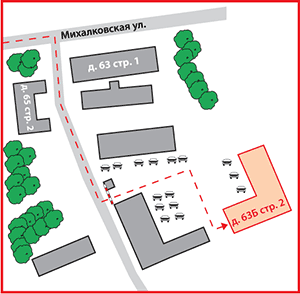 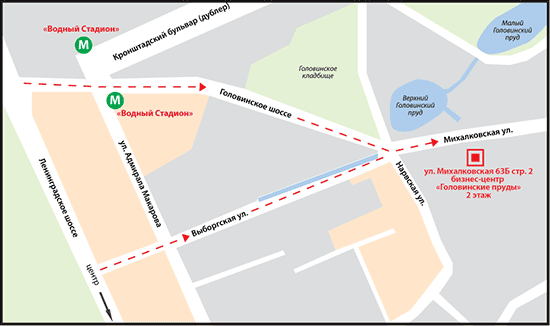 Показатель20132014201520162017ПроизводствоИмпортЭкспортОбъем рынка% приростаПоказатель20122013201420152016Производство ПБВ% приростаПоказатель20132014201520162017Импорт% приростаПроизводитель20132014201520162017ВСЕГОПроизводитель20132014201520162017ВСЕГОПроизводитель20132014201520162017ЗАО РЯЗАНСКИЙ ОПЫТНЫЙ ЗАВОД НЕФТЕПРОДУКТОВОАО АСФАЛЬТОБЕТОННЫЙ ЗАВОД №1ООО ЮГСТРОЙКРОВЛЯВСЕГОГодмайиюниюлавгсеноктноя2014201520162017Страна назначения201520162017АБХАЗИЯАРМЕНИЯБЕЛАРУСЬЯПОНИЯВСЕГОСтрана назначения201520162017АБХАЗИЯАРМЕНИЯЯПОНИЯВСЕГО